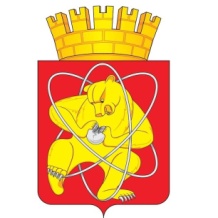 Муниципальное образование «Закрытое административно – территориальное образование  Железногорск Красноярского края»АДМИНИСТРАЦИЯ ЗАТО г. ЖЕЛЕЗНОГОРСКПОСТАНОВЛЕНИЕ23.12.2019                                                                                             		  №2626г. ЖелезногорскО внесении изменений в постановление Администрации ЗАТО г. Железногорск от 06.11.2013 № 1758 «Об утверждении муниципальной программы «Развитие транспортной системы, содержание и благоустройство территории ЗАТО Железногорск»	Руководствуясь статьей 16 Федерального закона от 06.10.2003 № 131-ФЗ «Об общих принципах организации местного самоуправления в Российской Федерации», статьей 13 Федерального закона от 08.11.2007 № 257-ФЗ «Об автомобильных дорогах и о дорожной деятельности в Российской Федерации и о внесении изменений в отдельные законодательные акты Российской Федерации», статьей 6 Федерального закона от 10.12.1995 № 196-ФЗ «О безопасности дорожного движения», Уставом ЗАТО Железногорск, в целях обеспечения удовлетворительного уровня технического состояния дорог местного значения, развития транспортной инфраструктуры и снижения аварийности на дорогах,ПОСТАНОВЛЯЮ:	1. Внести следующие изменения в приложение к постановлению Администрации ЗАТО г. Железногорск от 06.11.2013 № 1758 «Об утверждении муниципальной программы «Развитие транспортной системы, содержание и благоустройство территории ЗАТО Железногорск»:1.1. Приложение №1 к паспорту муниципальной программы «Развитие транспортной системы, содержание и благоустройство территории ЗАТО Железногорск» изложить в новой редакции (Приложение № 1).1.1. Приложение №2 к паспорту муниципальной программы «Развитие транспортной системы, содержание и благоустройство территории ЗАТО Железногорск» изложить в новой редакции (Приложение № 2).1.3. Приложение №1 к подпрограмме №1 «Осуществление дорожной деятельности в отношении автомобильных дорог местного значения» изложить в новой редакции (Приложение № 3).1.4. Приложение №1 к подпрограмме №2 «Повышение безопасности дорожного движения на дорогах общего пользования местного значения» изложить в новой редакции (Приложение № 4).1.5. Приложение №1 к подпрограмме №3 «Создание условий для предоставления транспортных услуг населению и организация транспортного обслуживания населения» изложить в новой редакции (Приложение № 5).1.6. Приложение №1 к подпрограмме №4 «Создание условий для предоставления транспортных услуг населению и организация транспортного обслуживания населения» изложить в новой редакции (Приложение № 6).2. Управлению   делами Администрации ЗАТО г. Железногорск          (Е.В. Андросова) довести настоящее постановление до сведения населения через газету «Город и горожане».3. Отделу общественных связей Администрации ЗАТО г. Железногорск (И.С. Пикалова) разместить настоящее постановление на официальном сайте муниципального образования «Закрытое административно-территориальное образование город Железногорск Красноярского края» в информационно-телекоммуникационной сети «Интернет».4. Контроль над исполнением настоящего постановления возложить на первого заместителя Главы ЗАТО г. Железногорск по жилищно-коммунальному хозяйству А.А. Сергейкина.5. Настоящее постановление  вступает в силу после его официального опубликования.Глава ЗАТО г. Железногорск							   И.Г. КуксинПриложение № 1к постановлению Администрации ЗАТО Железногорск
от 23.12.2019 № 2626Приложение № 1к постановлению Администрации ЗАТО Железногорск
от 23.12.2019 № 2626Приложение № 1к постановлению Администрации ЗАТО Железногорск
от 23.12.2019 № 2626Приложение № 1к постановлению Администрации ЗАТО Железногорск
от 23.12.2019 № 2626Приложение № 1к паспорту муниципальной программы «Развитие транспортной системы, содержание и благоустройство территории ЗАТО Железногорск»Приложение № 1к паспорту муниципальной программы «Развитие транспортной системы, содержание и благоустройство территории ЗАТО Железногорск»Приложение № 1к паспорту муниципальной программы «Развитие транспортной системы, содержание и благоустройство территории ЗАТО Железногорск»Приложение № 1к паспорту муниципальной программы «Развитие транспортной системы, содержание и благоустройство территории ЗАТО Железногорск»Перечень целевых показателей и показателей результативности программы с расшифровкой плановых значений по годам ее реализацииПеречень целевых показателей и показателей результативности программы с расшифровкой плановых значений по годам ее реализацииПеречень целевых показателей и показателей результативности программы с расшифровкой плановых значений по годам ее реализацииПеречень целевых показателей и показателей результативности программы с расшифровкой плановых значений по годам ее реализацииПеречень целевых показателей и показателей результативности программы с расшифровкой плановых значений по годам ее реализацииПеречень целевых показателей и показателей результативности программы с расшифровкой плановых значений по годам ее реализацииПеречень целевых показателей и показателей результативности программы с расшифровкой плановых значений по годам ее реализацииПеречень целевых показателей и показателей результативности программы с расшифровкой плановых значений по годам ее реализацииПеречень целевых показателей и показателей результативности программы с расшифровкой плановых значений по годам ее реализацииПеречень целевых показателей и показателей результативности программы с расшифровкой плановых значений по годам ее реализации№
п/пЦели, задачи, показателиЕдиница измеренияВес показателяИсточник информации2017
год2018
год2019
год2020
год2021
год1.Цель программы: обеспечение дорожной деятельности, осуществление транспортного обслуживания населения и содержание объектов благоустройства на территории ЗАТО ЖелезногорскЦель программы: обеспечение дорожной деятельности, осуществление транспортного обслуживания населения и содержание объектов благоустройства на территории ЗАТО ЖелезногорскЦель программы: обеспечение дорожной деятельности, осуществление транспортного обслуживания населения и содержание объектов благоустройства на территории ЗАТО ЖелезногорскЦель программы: обеспечение дорожной деятельности, осуществление транспортного обслуживания населения и содержание объектов благоустройства на территории ЗАТО ЖелезногорскЦель программы: обеспечение дорожной деятельности, осуществление транспортного обслуживания населения и содержание объектов благоустройства на территории ЗАТО ЖелезногорскЦель программы: обеспечение дорожной деятельности, осуществление транспортного обслуживания населения и содержание объектов благоустройства на территории ЗАТО ЖелезногорскЦель программы: обеспечение дорожной деятельности, осуществление транспортного обслуживания населения и содержание объектов благоустройства на территории ЗАТО ЖелезногорскЦель программы: обеспечение дорожной деятельности, осуществление транспортного обслуживания населения и содержание объектов благоустройства на территории ЗАТО ЖелезногорскЦель программы: обеспечение дорожной деятельности, осуществление транспортного обслуживания населения и содержание объектов благоустройства на территории ЗАТО ЖелезногорскЦелевой показатель 1. Протяженность автомобильных дорог общего пользования местного значения, работы по содержанию которых выполняются в объеме действующих нормативов (допустимый уровень) и их удельный вес с общей протяженности автомобильных дорог, на которых производится комплекс работ по содержанию%ХЗаключенные муниципальные контракта на содержание дорог общего пользования местного значения100,0100,0100,0100,0100,0Целевой показатель 1. Протяженность автомобильных дорог общего пользования местного значения, работы по содержанию которых выполняются в объеме действующих нормативов (допустимый уровень) и их удельный вес с общей протяженности автомобильных дорог, на которых производится комплекс работ по содержаниюкмХЗаключенные муниципальные контракта на содержание дорог общего пользования местного значения165,80166,02167,10167,10167,10Целевой показатель 2. Доля населения, проживающего в населенных пунктах, обеспеченных регулярным автобусным сообщением с административным центром, в общей численности населения городского округа%ХМониторинг СЭР муниципальных образований Красноярского края100,0100,0100,0100,0100,01.1.Задача 1: Осуществление дорожной деятельности в отношении автомобильных дорог местного значенияЗадача 1: Осуществление дорожной деятельности в отношении автомобильных дорог местного значенияЗадача 1: Осуществление дорожной деятельности в отношении автомобильных дорог местного значенияЗадача 1: Осуществление дорожной деятельности в отношении автомобильных дорог местного значенияЗадача 1: Осуществление дорожной деятельности в отношении автомобильных дорог местного значенияЗадача 1: Осуществление дорожной деятельности в отношении автомобильных дорог местного значенияЗадача 1: Осуществление дорожной деятельности в отношении автомобильных дорог местного значенияЗадача 1: Осуществление дорожной деятельности в отношении автомобильных дорог местного значенияЗадача 1: Осуществление дорожной деятельности в отношении автомобильных дорог местного значения1.1.1.Подпрограмма 1: "Осуществление дорожной деятельности в отношении автомобильных дорог местного значения"Подпрограмма 1: "Осуществление дорожной деятельности в отношении автомобильных дорог местного значения"Подпрограмма 1: "Осуществление дорожной деятельности в отношении автомобильных дорог местного значения"Подпрограмма 1: "Осуществление дорожной деятельности в отношении автомобильных дорог местного значения"Подпрограмма 1: "Осуществление дорожной деятельности в отношении автомобильных дорог местного значения"Подпрограмма 1: "Осуществление дорожной деятельности в отношении автомобильных дорог местного значения"Подпрограмма 1: "Осуществление дорожной деятельности в отношении автомобильных дорог местного значения"Подпрограмма 1: "Осуществление дорожной деятельности в отношении автомобильных дорог местного значения"Подпрограмма 1: "Осуществление дорожной деятельности в отношении автомобильных дорог местного значения"Отношение площади дорог на которых выполнен ямочный ремонт, к общей площади дорог%0,1Информация Управления городского хозяйства2,864,362,312,312,31Отношение количества автобусных  остановок, оборудованных павильонами ожидания, к общему количеству остановок%0,1Информация Управления городского хозяйства78,881,182,484,086,01.2.Задача 2: Повышение безопасности дорожного движения на дорогах общего пользования местного значенияЗадача 2: Повышение безопасности дорожного движения на дорогах общего пользования местного значенияЗадача 2: Повышение безопасности дорожного движения на дорогах общего пользования местного значенияЗадача 2: Повышение безопасности дорожного движения на дорогах общего пользования местного значенияЗадача 2: Повышение безопасности дорожного движения на дорогах общего пользования местного значенияЗадача 2: Повышение безопасности дорожного движения на дорогах общего пользования местного значенияЗадача 2: Повышение безопасности дорожного движения на дорогах общего пользования местного значенияЗадача 2: Повышение безопасности дорожного движения на дорогах общего пользования местного значенияЗадача 2: Повышение безопасности дорожного движения на дорогах общего пользования местного значения1.2.1.Подпрограмма 2: "Повышение безопасности дорожного движения на дорогах общего пользования местного значения"Подпрограмма 2: "Повышение безопасности дорожного движения на дорогах общего пользования местного значения"Подпрограмма 2: "Повышение безопасности дорожного движения на дорогах общего пользования местного значения"Подпрограмма 2: "Повышение безопасности дорожного движения на дорогах общего пользования местного значения"Подпрограмма 2: "Повышение безопасности дорожного движения на дорогах общего пользования местного значения"Подпрограмма 2: "Повышение безопасности дорожного движения на дорогах общего пользования местного значения"Подпрограмма 2: "Повышение безопасности дорожного движения на дорогах общего пользования местного значения"Подпрограмма 2: "Повышение безопасности дорожного движения на дорогах общего пользования местного значения"Подпрограмма 2: "Повышение безопасности дорожного движения на дорогах общего пользования местного значения"Отношение количества пешеходных переходов вблизи образовательных учреждений, оборудованных светофорами Т.7, к общему количеству пешеходных переходов вблизи образовательных учреждений%0,15Информация Управления городского хозяйства89,589,589,5100,0100,0Количество совершенных ДТП с пострадавшими, не болееед.0,15Данные ОГИБДД МУ МВД России по ЗАТО г. Железногорск93938383831.3.Задача 3: Создание условий для предоставления транспортных услуг населению и организация транспортного обслуживания населенияЗадача 3: Создание условий для предоставления транспортных услуг населению и организация транспортного обслуживания населенияЗадача 3: Создание условий для предоставления транспортных услуг населению и организация транспортного обслуживания населенияЗадача 3: Создание условий для предоставления транспортных услуг населению и организация транспортного обслуживания населенияЗадача 3: Создание условий для предоставления транспортных услуг населению и организация транспортного обслуживания населенияЗадача 3: Создание условий для предоставления транспортных услуг населению и организация транспортного обслуживания населенияЗадача 3: Создание условий для предоставления транспортных услуг населению и организация транспортного обслуживания населенияЗадача 3: Создание условий для предоставления транспортных услуг населению и организация транспортного обслуживания населенияЗадача 3: Создание условий для предоставления транспортных услуг населению и организация транспортного обслуживания населения1.3.1.Подпрограмма 3: "Создание условий для предоставления транспортных услуг населению и организация транспортного обслуживания населения"Подпрограмма 3: "Создание условий для предоставления транспортных услуг населению и организация транспортного обслуживания населения"Подпрограмма 3: "Создание условий для предоставления транспортных услуг населению и организация транспортного обслуживания населения"Подпрограмма 3: "Создание условий для предоставления транспортных услуг населению и организация транспортного обслуживания населения"Подпрограмма 3: "Создание условий для предоставления транспортных услуг населению и организация транспортного обслуживания населения"Подпрограмма 3: "Создание условий для предоставления транспортных услуг населению и организация транспортного обслуживания населения"Подпрограмма 3: "Создание условий для предоставления транспортных услуг населению и организация транспортного обслуживания населения"Подпрограмма 3: "Создание условий для предоставления транспортных услуг населению и организация транспортного обслуживания населения"Подпрограмма 3: "Создание условий для предоставления транспортных услуг населению и организация транспортного обслуживания населения"Доля населения, проживающего в населенных пунктах, не имеющих регулярного автобусного сообщения с административным центром, в общей численности населения городского округа%0,1Мониторинг СЭР муниципальных образований Красноярского края00000Отношение программы перевозки к количеству фактически перевезенных пассажировкм/чел0,1Информация Управления городского хозяйства0,6300,5260,5530,5420,5311.4.Задача 4: Организация благоустройства территорииЗадача 4: Организация благоустройства территорииЗадача 4: Организация благоустройства территорииЗадача 4: Организация благоустройства территорииЗадача 4: Организация благоустройства территорииЗадача 4: Организация благоустройства территорииЗадача 4: Организация благоустройства территорииЗадача 4: Организация благоустройства территорииЗадача 4: Организация благоустройства территории1.4.1.Подпрограмма 4: "Организация благоустройства территории"Подпрограмма 4: "Организация благоустройства территории"Подпрограмма 4: "Организация благоустройства территории"Подпрограмма 4: "Организация благоустройства территории"Подпрограмма 4: "Организация благоустройства территории"Подпрограмма 4: "Организация благоустройства территории"Подпрограмма 4: "Организация благоустройства территории"Подпрограмма 4: "Организация благоустройства территории"Подпрограмма 4: "Организация благоустройства территории"Доля сетей уличного освещения, работы по содержанию которых выполняются в объеме действующих нормативов%0,15Информация Управления городского хозяйства100100100100100Доля площади территории города, на которой выполняются работы по содержанию и благоустройству, по отношению к общей площади муниципального образования%0,15Информация Управления городского хозяйства3,563,564,664,684,71Руководитель Управления городского хозяйстваРуководитель Управления городского хозяйстваРуководитель Управления городского хозяйства        Л.М. Антоненко        Л.М. АнтоненкоПриложение № 2
к постановлению Администрации ЗАТО Железногорск
от 23.12.2019 № 2626Приложение № 2
к постановлению Администрации ЗАТО Железногорск
от 23.12.2019 № 2626Приложение № 2
к постановлению Администрации ЗАТО Железногорск
от 23.12.2019 № 2626Приложение № 2
к постановлению Администрации ЗАТО Железногорск
от 23.12.2019 № 2626Приложение № 2
к постановлению Администрации ЗАТО Железногорск
от 23.12.2019 № 2626Приложение № 2
к постановлению Администрации ЗАТО Железногорск
от 23.12.2019 № 2626Приложение № 2
к паспорту муниципальной программы «Развитие транспортной системы, содержание и благоустройство территории ЗАТО Железногорск»Приложение № 2
к паспорту муниципальной программы «Развитие транспортной системы, содержание и благоустройство территории ЗАТО Железногорск»Приложение № 2
к паспорту муниципальной программы «Развитие транспортной системы, содержание и благоустройство территории ЗАТО Железногорск»Приложение № 2
к паспорту муниципальной программы «Развитие транспортной системы, содержание и благоустройство территории ЗАТО Железногорск»Приложение № 2
к паспорту муниципальной программы «Развитие транспортной системы, содержание и благоустройство территории ЗАТО Железногорск»Приложение № 2
к паспорту муниципальной программы «Развитие транспортной системы, содержание и благоустройство территории ЗАТО Железногорск»Значения целевых показателей на долгосрочный периодЗначения целевых показателей на долгосрочный периодЗначения целевых показателей на долгосрочный периодЗначения целевых показателей на долгосрочный периодЗначения целевых показателей на долгосрочный периодЗначения целевых показателей на долгосрочный периодЗначения целевых показателей на долгосрочный периодЗначения целевых показателей на долгосрочный периодЗначения целевых показателей на долгосрочный периодЗначения целевых показателей на долгосрочный периодЗначения целевых показателей на долгосрочный периодЗначения целевых показателей на долгосрочный периодЗначения целевых показателей на долгосрочный периодЗначения целевых показателей на долгосрочный периодЗначения целевых показателей на долгосрочный периодЗначения целевых показателей на долгосрочный период№
п/пЦели, целевые показателиЕдиница измерения2017
год2018
год2019
годПлановый периодПлановый периодДолгосрочный период по годамДолгосрочный период по годамДолгосрочный период по годамДолгосрочный период по годамДолгосрочный период по годамДолгосрочный период по годамДолгосрочный период по годамДолгосрочный период по годам№
п/пЦели, целевые показателиЕдиница измерения2017
год2018
год2019
год20202021202220232024202520262027202820291.Цель программы: обеспечение дорожной деятельности, осуществление транспортного обслуживания населения и содержание объектов благоустройства на территории ЗАТО ЖелезногорскЦелевой показатель 1. Протяженность автомобильных дорог общего пользования местного значения, работы по содержанию которых выполняются в объеме действующих нормативов (допустимый уровень) и их удельный вес с общей протяженности автомобильных дорог, на которых производится комплекс работ по содержанию%100,0100,0100,0100,0100,0100,0100,0100,0100,0100,0100,0100,0100,0Целевой показатель 1. Протяженность автомобильных дорог общего пользования местного значения, работы по содержанию которых выполняются в объеме действующих нормативов (допустимый уровень) и их удельный вес с общей протяженности автомобильных дорог, на которых производится комплекс работ по содержаниюкм165,80166,02167,10167,10167,10167,10167,10167,10167,10167,10167,10167,10167,10Целевой показатель 2. Доля населения, проживающего в населенных пунктах, обеспеченных регулярным автобусным сообщением с административным центром, в общей численности населения городского округа%100,00100,00100,00100,00100,00100,00100,00100,00100,00100,00100,00100,00100,00Руководитель Управления городского хозяйства
Администрации ЗАТО г. ЖелезногорскРуководитель Управления городского хозяйства
Администрации ЗАТО г. ЖелезногорскРуководитель Управления городского хозяйства
Администрации ЗАТО г. ЖелезногорскРуководитель Управления городского хозяйства
Администрации ЗАТО г. ЖелезногорскРуководитель Управления городского хозяйства
Администрации ЗАТО г. Железногорск        Л.М. Антоненко        Л.М. Антоненко        Л.М. Антоненко        Л.М. АнтоненкоПриложение № 3к постановлению Администрации ЗАТО г. Железногорск 
от 23.12.2019 № 2626Приложение № 3к постановлению Администрации ЗАТО г. Железногорск 
от 23.12.2019 № 2626Приложение № 3к постановлению Администрации ЗАТО г. Железногорск 
от 23.12.2019 № 2626Приложение № 3к постановлению Администрации ЗАТО г. Железногорск 
от 23.12.2019 № 2626Приложение № 3к постановлению Администрации ЗАТО г. Железногорск 
от 23.12.2019 № 2626Приложение № 3к постановлению Администрации ЗАТО г. Железногорск 
от 23.12.2019 № 2626Приложение № 3к постановлению Администрации ЗАТО г. Железногорск 
от 23.12.2019 № 2626Приложение № 1к подпрограмме «Осуществление дорожной деятельности в отношении автомобильных дорог местного значения»Приложение № 1к подпрограмме «Осуществление дорожной деятельности в отношении автомобильных дорог местного значения»Приложение № 1к подпрограмме «Осуществление дорожной деятельности в отношении автомобильных дорог местного значения»Приложение № 1к подпрограмме «Осуществление дорожной деятельности в отношении автомобильных дорог местного значения»Приложение № 1к подпрограмме «Осуществление дорожной деятельности в отношении автомобильных дорог местного значения»Приложение № 1к подпрограмме «Осуществление дорожной деятельности в отношении автомобильных дорог местного значения»Приложение № 1к подпрограмме «Осуществление дорожной деятельности в отношении автомобильных дорог местного значения»Перечень и значения показателей результативности подпрограммы «Осуществление дорожной деятельности в отношении автомобильных дорог местного значения» муниципальной программы  «Развитие транспортной системы, содержание и благоустройство территории ЗАТО Железногорск»Перечень и значения показателей результативности подпрограммы «Осуществление дорожной деятельности в отношении автомобильных дорог местного значения» муниципальной программы  «Развитие транспортной системы, содержание и благоустройство территории ЗАТО Железногорск»Перечень и значения показателей результативности подпрограммы «Осуществление дорожной деятельности в отношении автомобильных дорог местного значения» муниципальной программы  «Развитие транспортной системы, содержание и благоустройство территории ЗАТО Железногорск»Перечень и значения показателей результативности подпрограммы «Осуществление дорожной деятельности в отношении автомобильных дорог местного значения» муниципальной программы  «Развитие транспортной системы, содержание и благоустройство территории ЗАТО Железногорск»Перечень и значения показателей результативности подпрограммы «Осуществление дорожной деятельности в отношении автомобильных дорог местного значения» муниципальной программы  «Развитие транспортной системы, содержание и благоустройство территории ЗАТО Железногорск»Перечень и значения показателей результативности подпрограммы «Осуществление дорожной деятельности в отношении автомобильных дорог местного значения» муниципальной программы  «Развитие транспортной системы, содержание и благоустройство территории ЗАТО Железногорск»Перечень и значения показателей результативности подпрограммы «Осуществление дорожной деятельности в отношении автомобильных дорог местного значения» муниципальной программы  «Развитие транспортной системы, содержание и благоустройство территории ЗАТО Железногорск»Перечень и значения показателей результативности подпрограммы «Осуществление дорожной деятельности в отношении автомобильных дорог местного значения» муниципальной программы  «Развитие транспортной системы, содержание и благоустройство территории ЗАТО Железногорск»Перечень и значения показателей результативности подпрограммы «Осуществление дорожной деятельности в отношении автомобильных дорог местного значения» муниципальной программы  «Развитие транспортной системы, содержание и благоустройство территории ЗАТО Железногорск»Перечень и значения показателей результативности подпрограммы «Осуществление дорожной деятельности в отношении автомобильных дорог местного значения» муниципальной программы  «Развитие транспортной системы, содержание и благоустройство территории ЗАТО Железногорск»Перечень и значения показателей результативности подпрограммы «Осуществление дорожной деятельности в отношении автомобильных дорог местного значения» муниципальной программы  «Развитие транспортной системы, содержание и благоустройство территории ЗАТО Железногорск»Перечень и значения показателей результативности подпрограммы «Осуществление дорожной деятельности в отношении автомобильных дорог местного значения» муниципальной программы  «Развитие транспортной системы, содержание и благоустройство территории ЗАТО Железногорск»№
п/пЦель, показатели результативностиЕдиница измеренияИсточник информации2017
год2017
год2018
год2018
год2019
год2019
год2020
год2021
годЦель подпрограммы: осуществление дорожной деятельности в отношении автомобильных дорог местного значенияЦель подпрограммы: осуществление дорожной деятельности в отношении автомобильных дорог местного значенияЦель подпрограммы: осуществление дорожной деятельности в отношении автомобильных дорог местного значенияЦель подпрограммы: осуществление дорожной деятельности в отношении автомобильных дорог местного значенияЦель подпрограммы: осуществление дорожной деятельности в отношении автомобильных дорог местного значенияЦель подпрограммы: осуществление дорожной деятельности в отношении автомобильных дорог местного значенияЦель подпрограммы: осуществление дорожной деятельности в отношении автомобильных дорог местного значенияЦель подпрограммы: осуществление дорожной деятельности в отношении автомобильных дорог местного значенияЦель подпрограммы: осуществление дорожной деятельности в отношении автомобильных дорог местного значенияЦель подпрограммы: осуществление дорожной деятельности в отношении автомобильных дорог местного значенияЦель подпрограммы: осуществление дорожной деятельности в отношении автомобильных дорог местного значения1Отношение площади дорог на которых выполнен ямочный ремонт, к общей площади дорог%Информация Управления городского хозяйства2,862,864,364,362,312,312,312,312Отношение количества автобусных  остановок, оборудованных павильонами ожидания, к общему количеству остановок%Информация Управления городского хозяйства78,878,881,181,182,482,484,086,0Руководитель Управления городского хозяйстваРуководитель Управления городского хозяйстваРуководитель Управления городского хозяйстваРуководитель Управления городского хозяйстваРуководитель Управления городского хозяйстваРуководитель Управления городского хозяйства        Л.М. Антоненко        Л.М. АнтоненкоПриложение № 4к постановлению Администрации ЗАТО г. Железногорск 
от 23.12.2019 № 2626Приложение № 4к постановлению Администрации ЗАТО г. Железногорск 
от 23.12.2019 № 2626Приложение № 4к постановлению Администрации ЗАТО г. Железногорск 
от 23.12.2019 № 2626Приложение № 4к постановлению Администрации ЗАТО г. Железногорск 
от 23.12.2019 № 2626Приложение № 4к постановлению Администрации ЗАТО г. Железногорск 
от 23.12.2019 № 2626Приложение № 4к постановлению Администрации ЗАТО г. Железногорск 
от 23.12.2019 № 2626Приложение № 4к постановлению Администрации ЗАТО г. Железногорск 
от 23.12.2019 № 2626Приложение № 1к подпрограмме «Повышение безопасности дорожного движения на дорогах общего пользования местного значения»Приложение № 1к подпрограмме «Повышение безопасности дорожного движения на дорогах общего пользования местного значения»Приложение № 1к подпрограмме «Повышение безопасности дорожного движения на дорогах общего пользования местного значения»Приложение № 1к подпрограмме «Повышение безопасности дорожного движения на дорогах общего пользования местного значения»Приложение № 1к подпрограмме «Повышение безопасности дорожного движения на дорогах общего пользования местного значения»Приложение № 1к подпрограмме «Повышение безопасности дорожного движения на дорогах общего пользования местного значения»Приложение № 1к подпрограмме «Повышение безопасности дорожного движения на дорогах общего пользования местного значения»Перечень и значения показателей результативности подпрограммы «Повышение безопасности дорожного движения на дорогах общего пользования местного значения» муниципальной программы  «Развитие транспортной системы, содержание и благоустройство территории ЗАТО Железногорск»Перечень и значения показателей результативности подпрограммы «Повышение безопасности дорожного движения на дорогах общего пользования местного значения» муниципальной программы  «Развитие транспортной системы, содержание и благоустройство территории ЗАТО Железногорск»Перечень и значения показателей результативности подпрограммы «Повышение безопасности дорожного движения на дорогах общего пользования местного значения» муниципальной программы  «Развитие транспортной системы, содержание и благоустройство территории ЗАТО Железногорск»Перечень и значения показателей результативности подпрограммы «Повышение безопасности дорожного движения на дорогах общего пользования местного значения» муниципальной программы  «Развитие транспортной системы, содержание и благоустройство территории ЗАТО Железногорск»Перечень и значения показателей результативности подпрограммы «Повышение безопасности дорожного движения на дорогах общего пользования местного значения» муниципальной программы  «Развитие транспортной системы, содержание и благоустройство территории ЗАТО Железногорск»Перечень и значения показателей результативности подпрограммы «Повышение безопасности дорожного движения на дорогах общего пользования местного значения» муниципальной программы  «Развитие транспортной системы, содержание и благоустройство территории ЗАТО Железногорск»Перечень и значения показателей результативности подпрограммы «Повышение безопасности дорожного движения на дорогах общего пользования местного значения» муниципальной программы  «Развитие транспортной системы, содержание и благоустройство территории ЗАТО Железногорск»Перечень и значения показателей результативности подпрограммы «Повышение безопасности дорожного движения на дорогах общего пользования местного значения» муниципальной программы  «Развитие транспортной системы, содержание и благоустройство территории ЗАТО Железногорск»Перечень и значения показателей результативности подпрограммы «Повышение безопасности дорожного движения на дорогах общего пользования местного значения» муниципальной программы  «Развитие транспортной системы, содержание и благоустройство территории ЗАТО Железногорск»Перечень и значения показателей результативности подпрограммы «Повышение безопасности дорожного движения на дорогах общего пользования местного значения» муниципальной программы  «Развитие транспортной системы, содержание и благоустройство территории ЗАТО Железногорск»Перечень и значения показателей результативности подпрограммы «Повышение безопасности дорожного движения на дорогах общего пользования местного значения» муниципальной программы  «Развитие транспортной системы, содержание и благоустройство территории ЗАТО Железногорск»Перечень и значения показателей результативности подпрограммы «Повышение безопасности дорожного движения на дорогах общего пользования местного значения» муниципальной программы  «Развитие транспортной системы, содержание и благоустройство территории ЗАТО Железногорск»Перечень и значения показателей результативности подпрограммы «Повышение безопасности дорожного движения на дорогах общего пользования местного значения» муниципальной программы  «Развитие транспортной системы, содержание и благоустройство территории ЗАТО Железногорск»№
п/пЦель, показатели результативностиЕдиница измеренияИсточник информации2017
год2017
год2017
год2018
год2018
год2019
год2019
год2020
год2021
годЦель подпрограммы: снижение аварийности на дорогах общего пользования местного значенияЦель подпрограммы: снижение аварийности на дорогах общего пользования местного значенияЦель подпрограммы: снижение аварийности на дорогах общего пользования местного значенияЦель подпрограммы: снижение аварийности на дорогах общего пользования местного значенияЦель подпрограммы: снижение аварийности на дорогах общего пользования местного значенияЦель подпрограммы: снижение аварийности на дорогах общего пользования местного значенияЦель подпрограммы: снижение аварийности на дорогах общего пользования местного значенияЦель подпрограммы: снижение аварийности на дорогах общего пользования местного значенияЦель подпрограммы: снижение аварийности на дорогах общего пользования местного значенияЦель подпрограммы: снижение аварийности на дорогах общего пользования местного значенияЦель подпрограммы: снижение аварийности на дорогах общего пользования местного значенияЦель подпрограммы: снижение аварийности на дорогах общего пользования местного значения1Отношение количества пешеходных переходов вблизи образовательных учреждений, оборудованных светофорами Т.7, к общему количеству пешеходных переходов вблизи образовательных учреждений%Информация Управления городского хозяйства89,589,589,589,589,589,589,51001002Количество совершенных ДТП с пострадавшими, не болееед.Данные ОГИБДД МУ МВД России по ЗАТО г. Железногорск939393939383838383Руководитель Управления городского хозяйстваРуководитель Управления городского хозяйстваРуководитель Управления городского хозяйстваРуководитель Управления городского хозяйстваРуководитель Управления городского хозяйстваРуководитель Управления городского хозяйстваРуководитель Управления городского хозяйства        Л.М. Антоненко        Л.М. АнтоненкоПриложение № 5к постановлению Администрации ЗАТО г. Железногорск 
от 23.12.2019 № 2626Приложение № 5к постановлению Администрации ЗАТО г. Железногорск 
от 23.12.2019 № 2626Приложение № 5к постановлению Администрации ЗАТО г. Железногорск 
от 23.12.2019 № 2626Приложение № 5к постановлению Администрации ЗАТО г. Железногорск 
от 23.12.2019 № 2626Приложение № 5к постановлению Администрации ЗАТО г. Железногорск 
от 23.12.2019 № 2626Приложение № 5к постановлению Администрации ЗАТО г. Железногорск 
от 23.12.2019 № 2626Приложение № 5к постановлению Администрации ЗАТО г. Железногорск 
от 23.12.2019 № 2626Приложение № 5к постановлению Администрации ЗАТО г. Железногорск 
от 23.12.2019 № 2626Приложение № 1к подпрограмме «Создание условий для предоставления транспортных услуг населению и организация транспортного обслуживания населения»Приложение № 1к подпрограмме «Создание условий для предоставления транспортных услуг населению и организация транспортного обслуживания населения»Приложение № 1к подпрограмме «Создание условий для предоставления транспортных услуг населению и организация транспортного обслуживания населения»Приложение № 1к подпрограмме «Создание условий для предоставления транспортных услуг населению и организация транспортного обслуживания населения»Приложение № 1к подпрограмме «Создание условий для предоставления транспортных услуг населению и организация транспортного обслуживания населения»Приложение № 1к подпрограмме «Создание условий для предоставления транспортных услуг населению и организация транспортного обслуживания населения»Приложение № 1к подпрограмме «Создание условий для предоставления транспортных услуг населению и организация транспортного обслуживания населения»Приложение № 1к подпрограмме «Создание условий для предоставления транспортных услуг населению и организация транспортного обслуживания населения»Перечень и значения показателей результативности подпрограммы «Создание условий для предоставления транспортных услуг населению и организация транспортного обслуживания населения» муниципальной программы  «Развитие транспортной системы, содержание и благоустройство территории ЗАТО Железногорск»Перечень и значения показателей результативности подпрограммы «Создание условий для предоставления транспортных услуг населению и организация транспортного обслуживания населения» муниципальной программы  «Развитие транспортной системы, содержание и благоустройство территории ЗАТО Железногорск»Перечень и значения показателей результативности подпрограммы «Создание условий для предоставления транспортных услуг населению и организация транспортного обслуживания населения» муниципальной программы  «Развитие транспортной системы, содержание и благоустройство территории ЗАТО Железногорск»Перечень и значения показателей результативности подпрограммы «Создание условий для предоставления транспортных услуг населению и организация транспортного обслуживания населения» муниципальной программы  «Развитие транспортной системы, содержание и благоустройство территории ЗАТО Железногорск»Перечень и значения показателей результативности подпрограммы «Создание условий для предоставления транспортных услуг населению и организация транспортного обслуживания населения» муниципальной программы  «Развитие транспортной системы, содержание и благоустройство территории ЗАТО Железногорск»Перечень и значения показателей результативности подпрограммы «Создание условий для предоставления транспортных услуг населению и организация транспортного обслуживания населения» муниципальной программы  «Развитие транспортной системы, содержание и благоустройство территории ЗАТО Железногорск»Перечень и значения показателей результативности подпрограммы «Создание условий для предоставления транспортных услуг населению и организация транспортного обслуживания населения» муниципальной программы  «Развитие транспортной системы, содержание и благоустройство территории ЗАТО Железногорск»Перечень и значения показателей результативности подпрограммы «Создание условий для предоставления транспортных услуг населению и организация транспортного обслуживания населения» муниципальной программы  «Развитие транспортной системы, содержание и благоустройство территории ЗАТО Железногорск»Перечень и значения показателей результативности подпрограммы «Создание условий для предоставления транспортных услуг населению и организация транспортного обслуживания населения» муниципальной программы  «Развитие транспортной системы, содержание и благоустройство территории ЗАТО Железногорск»Перечень и значения показателей результативности подпрограммы «Создание условий для предоставления транспортных услуг населению и организация транспортного обслуживания населения» муниципальной программы  «Развитие транспортной системы, содержание и благоустройство территории ЗАТО Железногорск»Перечень и значения показателей результативности подпрограммы «Создание условий для предоставления транспортных услуг населению и организация транспортного обслуживания населения» муниципальной программы  «Развитие транспортной системы, содержание и благоустройство территории ЗАТО Железногорск»Перечень и значения показателей результативности подпрограммы «Создание условий для предоставления транспортных услуг населению и организация транспортного обслуживания населения» муниципальной программы  «Развитие транспортной системы, содержание и благоустройство территории ЗАТО Железногорск»Перечень и значения показателей результативности подпрограммы «Создание условий для предоставления транспортных услуг населению и организация транспортного обслуживания населения» муниципальной программы  «Развитие транспортной системы, содержание и благоустройство территории ЗАТО Железногорск»№
п/пЦель, показатели результативностиЕдиница измеренияИсточник информации2017
год2017
год2018
год2018
год2019
год2019
год2020
год2020
год2021
годЦель подпрограммы: cоздание условий для предоставления транспортных услуг населению и организация транспортного обслуживания населенияЦель подпрограммы: cоздание условий для предоставления транспортных услуг населению и организация транспортного обслуживания населенияЦель подпрограммы: cоздание условий для предоставления транспортных услуг населению и организация транспортного обслуживания населенияЦель подпрограммы: cоздание условий для предоставления транспортных услуг населению и организация транспортного обслуживания населенияЦель подпрограммы: cоздание условий для предоставления транспортных услуг населению и организация транспортного обслуживания населенияЦель подпрограммы: cоздание условий для предоставления транспортных услуг населению и организация транспортного обслуживания населенияЦель подпрограммы: cоздание условий для предоставления транспортных услуг населению и организация транспортного обслуживания населенияЦель подпрограммы: cоздание условий для предоставления транспортных услуг населению и организация транспортного обслуживания населенияЦель подпрограммы: cоздание условий для предоставления транспортных услуг населению и организация транспортного обслуживания населенияЦель подпрограммы: cоздание условий для предоставления транспортных услуг населению и организация транспортного обслуживания населенияЦель подпрограммы: cоздание условий для предоставления транспортных услуг населению и организация транспортного обслуживания населенияЦель подпрограммы: cоздание условий для предоставления транспортных услуг населению и организация транспортного обслуживания населения1Доля населения, проживающего в населенных пунктах, не имеющих регулярного автобусного сообщения с административным центром, в общей численности населения городского округа%Мониторинг СЭР муниципальных образований Красноярского края0000000002Отношение программы перевозки к количеству фактически перевезенных пассажировкм/челИнформация Управления городского хозяйства0,6030,6030,5260,5260,5530,5530,5420,5420,531Руководитель Управления городского хозяйстваРуководитель Управления городского хозяйстваРуководитель Управления городского хозяйстваРуководитель Управления городского хозяйстваРуководитель Управления городского хозяйстваРуководитель Управления городского хозяйства        Л.М. Антоненко        Л.М. Антоненко        Л.М. АнтоненкоПриложение № 6к постановлению Администрации ЗАТО г. Железногорск 
от 23.12.2019 № 2626Приложение № 6к постановлению Администрации ЗАТО г. Железногорск 
от 23.12.2019 № 2626Приложение № 6к постановлению Администрации ЗАТО г. Железногорск 
от 23.12.2019 № 2626Приложение № 6к постановлению Администрации ЗАТО г. Железногорск 
от 23.12.2019 № 2626Приложение № 6к постановлению Администрации ЗАТО г. Железногорск 
от 23.12.2019 № 2626Приложение № 6к постановлению Администрации ЗАТО г. Железногорск 
от 23.12.2019 № 2626Приложение № 1к подпрограмме «Организация благоустройства территории»Приложение № 1к подпрограмме «Организация благоустройства территории»Приложение № 1к подпрограмме «Организация благоустройства территории»Приложение № 1к подпрограмме «Организация благоустройства территории»Приложение № 1к подпрограмме «Организация благоустройства территории»Приложение № 1к подпрограмме «Организация благоустройства территории»Перечень и значения показателей результативности подпрограммы «Организация благоустройства территории» муниципальной программы  «Развитие транспортной системы, содержание и благоустройство территории ЗАТО Железногорск»Перечень и значения показателей результативности подпрограммы «Организация благоустройства территории» муниципальной программы  «Развитие транспортной системы, содержание и благоустройство территории ЗАТО Железногорск»Перечень и значения показателей результативности подпрограммы «Организация благоустройства территории» муниципальной программы  «Развитие транспортной системы, содержание и благоустройство территории ЗАТО Железногорск»Перечень и значения показателей результативности подпрограммы «Организация благоустройства территории» муниципальной программы  «Развитие транспортной системы, содержание и благоустройство территории ЗАТО Железногорск»Перечень и значения показателей результативности подпрограммы «Организация благоустройства территории» муниципальной программы  «Развитие транспортной системы, содержание и благоустройство территории ЗАТО Железногорск»Перечень и значения показателей результативности подпрограммы «Организация благоустройства территории» муниципальной программы  «Развитие транспортной системы, содержание и благоустройство территории ЗАТО Железногорск»Перечень и значения показателей результативности подпрограммы «Организация благоустройства территории» муниципальной программы  «Развитие транспортной системы, содержание и благоустройство территории ЗАТО Железногорск»Перечень и значения показателей результативности подпрограммы «Организация благоустройства территории» муниципальной программы  «Развитие транспортной системы, содержание и благоустройство территории ЗАТО Железногорск»Перечень и значения показателей результативности подпрограммы «Организация благоустройства территории» муниципальной программы  «Развитие транспортной системы, содержание и благоустройство территории ЗАТО Железногорск»Перечень и значения показателей результативности подпрограммы «Организация благоустройства территории» муниципальной программы  «Развитие транспортной системы, содержание и благоустройство территории ЗАТО Железногорск»Перечень и значения показателей результативности подпрограммы «Организация благоустройства территории» муниципальной программы  «Развитие транспортной системы, содержание и благоустройство территории ЗАТО Железногорск»Перечень и значения показателей результативности подпрограммы «Организация благоустройства территории» муниципальной программы  «Развитие транспортной системы, содержание и благоустройство территории ЗАТО Железногорск»Перечень и значения показателей результативности подпрограммы «Организация благоустройства территории» муниципальной программы  «Развитие транспортной системы, содержание и благоустройство территории ЗАТО Железногорск»№
п/пЦель, показатели результативностиЕдиница измеренияИсточник информации2017
год2017
год2018
год2018
год2018
год2019
год2019
год2020
год2021
годЦель подпрограммы: организация благоустройства территорииЦель подпрограммы: организация благоустройства территорииЦель подпрограммы: организация благоустройства территорииЦель подпрограммы: организация благоустройства территорииЦель подпрограммы: организация благоустройства территорииЦель подпрограммы: организация благоустройства территорииЦель подпрограммы: организация благоустройства территорииЦель подпрограммы: организация благоустройства территорииЦель подпрограммы: организация благоустройства территорииЦель подпрограммы: организация благоустройства территорииЦель подпрограммы: организация благоустройства территорииЦель подпрограммы: организация благоустройства территории1Доля сетей уличного освещения, работы по содержанию которых выполняются в объеме действующих нормативов%Информация Управления городского хозяйства1001001001001001001001001002Доля площади территории города, на которой выполняются работы по содержанию и благоустройству, по отношению к общей площади муниципального образования%Информация Управления городского хозяйства3,563,563,563,563,564,664,664,684,71Руководитель Управления городского хозяйстваРуководитель Управления городского хозяйстваРуководитель Управления городского хозяйстваРуководитель Управления городского хозяйстваРуководитель Управления городского хозяйстваРуководитель Управления городского хозяйства        Л.М. Антоненко        Л.М. Антоненко